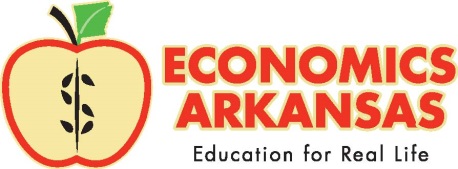 We gratefully acknowledge the contributions from the following organizations and individuals 
to support our 2015 trainings, programs and events:(Note: We tried our best to compile a complete list, but if your name has been omitted, please forgive the error 
and contact Claudia@economicsarkansas.org, 501-683-3104, for a correction. Thank you.$5,000+:3M Corporation, Little Rock, ARAnonymous, Little Rock, ARArkansas Bankers Association, Little Rock, ARArkansas Business Publishing Group, Little Rock, ARArkansas Capital Corporation, Little Rock, ARArkansas Humanities Council, Little Rock, ARArkansas Securities Department, Little Rock, ARArvest Bank, Siloam Springs, ARBank of America Merrill Lynch, Little Rock, ARBear State Bank, Little Rock, ARCaterpillar, Inc., North Little Rock, ARCentral Arkansas Planning and Development DistrictCircumference Group, Little Rock, ARDaisy Outdoor Products, Rogers, ARDeluxe Corporation Foundation, St. Paul, MNEmon A. Mahony, Jr., El Dorado, AREntergy Arkansas, Little Rock, ARRay Hobbs, Rogers, ARInvestor Protection Trust (IPT), Washington, DCMartin Wilbourn Partners, Little Rock, ARMcLarty Companies, Little Rock, ARMurphy Foundation, El Dorado, AROaklawn Racing & Gaming, Hot Springs, ARState Farm Insurance, Little Rock, ARStephens Inc., Little Rock, ARStephens Group, Little Rock, ARWalton Family Foundation, Bentonville, ARWestrock Coffee, North Little Rock, ARWindgate Charitable Foundation, Siloam Springs, ARWindstream Corporation, Little Rock, AR$500-$4,999:Allison Richardson, Little Rock, ARArcBest Corporation, Fort Smith, ARArcBest Technologies, Inc., Fort Smith, ARArkansas Children’s Hospital, Little Rock, ARArkansas Community Foundation, Little Rock, ARArkansas Economic Acceleration Foundation, Little Rock, ARArkansas Farm Bureau, Little Rock, ARArkansas Heart Hospital, Little Rock, ARArkansas Self Storage, Fayetteville, ARArkansas State Chamber of Commerce, Little Rock, ARARVEST Bank, Fort Smith, ARBailey Construction & Consulting LLC, Little Rock, ARBailey Family Foundation, Little Rock, ARBank of America Charitable Foundation, Charlotte, NCBank of America Merrill Lynch, Little Rock, ARBank of the Ozarks, Little Rock, ARBauman’s, Little Rock, ARBeall Barclay & Company, PLC, Fort Smith, ARBob Hamilton, Little Rock, ARCentral Arkansas Library System, Little Rock, ARClarence J Duvall, Little Rock, ARClark Contractors, Little Rock, ARCouncil for Economic Education (CEE), New York, NYCV’'s Foodliner, Inc., Van Buren, ARD&R Hobbs Properties LLC, Rogers, ARDavid Powell, Bentonville, ARDeltic Timber Corporation, El Dorado, ARDevereux Management Company, Rogers, AREl Dorado School District, El Dorado, AREndeavor Foundation, Springdale, AREric Rob & Isaac, Little Rock, ARErwin & Co., Little Rock, ARFarm Bureau Mutual Insurance Co. of Arkansas, Inc., Little Rock, ARFarmers Bank and Trust, Magnolia, ARFinancial Centre Corporation, Little Rock, ARFlake & Kelley Commercial and Crain Management Group, Little Rock, ARFirst Arkansas Bank & Trust, Jacksonville, ARFirst Bank, Camden, ARFirst Financial Bank, El Dorado, ARFirst National Bank, Fort Smith, ARFirst National Bankers Bank, Little Rock, ARFirst Security Bank, Fayetteville, ARFirst Security Bank, Searcy, ARFirst State Bank De Queen, De Queen, ARFriday, Eldredge and Clark LLP, Little Rock, ARRoger L. Gildehouse, Pineville, MOGraduate Sales, Fort Smith, ARGreat Lakes, A Chemtura Business, El Dorado, ARHanna Oil and Gas Company, Fort Smith, ARHarrison French & Associates, LTD, Bentonville, ARHeartland Foundation, Little Rock, ARHoratio State Bank, Horatio, ARIntegrity First Bank, Mountain Home, Mountain Home, ARJames Barnes, Little Rock, ARJames Von Gremp, Rogers, ARJeff and Kay Franco, Springdale, ARJeff Lynch, Heber Springs, ARJennifer Krafsky, Bentonville, ARJim Wooten, Wooten Family Trust, Beebe, ARKoenig Family Works, Fayetteville, ARLindsay Carter, Little Rock, ARLion Oil Company, El Dorado, ARLittle Rock Christian Academy, Little Rock, ARLou Graham, Little Rock, ARLynch Butler, Siloam Springs, ArLynn Carver, Springdale, ARMeadors, Adams & Lee Inc., Little Rock, ARMerchants and Farmers Bank of Dumas, Dumas, ARMercy Medical Center, Rogers, ARMeredith Moll, Little Rock, ARMerrill Lynch, Little Rock, ARMerrill Lynch Wealth Management (Larry Chance, Justin Mitchell, Pledger Monk, Chris Vincent, Kimberly Williams), Little Rock, ARMulti-Craft Contractors, Inc., Springdale, ARMunro Foundation, Hot Springs, ARMurphy Oil Corporation, El Dorado, ARMurphy USA, El Dorado, ARNabholz Construction Services, Conway, ARNeal Pendergraft, Fayetteville, ARNexans AmerCable Inc., El Dorado, ARNWACC Foundation, Bentonville, AROG+E Electric Services, Fort Smith, AROK Industries, Fort Smith, AROutdoor Cap Company, Inc., Bentonville, ARParker Lexus, Little Rock, ARPraire Grove Telephone Company, Prairie Grove, ARPreferred Office Products, Fort Smith, ARPriddy & Holifield, North Little Rock, ARPropak Corporation, Fort Smith, ARR.E. Lee Wilson Trust, Little Rock, ARRegions Bank Fort Smith, Fort Smith, ARRelyance Bank, Pine Bluff, ARRiceland Foods, Stuttgart, ARRoger L. Gildehaus, Pineville, MORussell Tooley, Bentonville, ARSIFMA Foundation for Investor Education, New York, NYSilver Peak REIT, Inc, Charlotte, NCSimmons First National Bank, Little Rock, ARSimmons First National Bank, El Dorado, ARSimmons Preferred Foods, Inc., Siloam Springs, ARSouthern Arkansas University, Magnolia, ARSue Owens, Little Rock, ARThe University of Arkansas Foundation, Inc., Fayetteville, ARThomas & Thomas LLP, Little Rock, ARTipton Hurst, Little Rock, ARTom Woodruff, Rogers, ARUnion County Community Foundation, El Dorado, ARUniversity of Arkansas at Little Rock College of Business, Little Rock, ARUniversity of Arkansas, Fort Smith, ARUniversity of Arkansas Sam Walton College of Business, Fayetteville, ARUniversity of Central Arkansas Foundation, Inc., Conway, ARVerizon Arena, North Little Rock, ARVerizon Wireless, Little Rock, AR Weichert-Griffin Realtors, Springdale, ARWeldon, Williams & Lick, Inc., Fort Smith, ARWilliam B. Fisher, Paragould, ARWinter Moving & Storage, Bentonville, ARWorksource, Fort Smith, ARDonald and Linda Wray, Springdale, ARDaniel Writ, Bentonville, ARZero Mountain, Inc., Fort Smith, AR